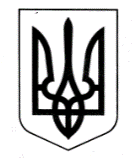 УКРАЇНАЧОРНОМОРСЬКА МІСЬКА РАДАОдеського району Одеської областіРІШЕННЯ23.06.2023                                                                  № 410-VIIIПро внесення змін до структури та штатного розпису комунальної установи «Муніципальна варта» Чорноморської міської ради Одеського району Одеської області, затверджених рішенням Чорноморської міської ради Одеського району Одеської області від 18.06.2021 № 77-VIII З метою упорядкування штатного розпису та структури комунальної установи «Муніципальна варта» Чорноморської міської ради Одеського району Одеської області, беручи до уваги лист директора комунальної установи «Муніципальна варта» Чорноморської міської ради Одеського району Одеської області №Внутр-5719-2023 від 16.06.2023, враховуючи рекомендації постійної  комісії з питань депутатської діяльності, законності, правопорядку та соціального захисту громадян, керуючись статтями 25, 26 Закону України «Про місцеве самоврядування в Україні»,Чорноморська міська рада Одеського району Одеської області вирішила:Внести зміни до рішення Чорноморської міської ради Одеського району Одеської області від 18.06.2021 № 77-VIII «Про внесення змін до рішення Чорноморської міської ради Одеського району Одеської області від 04.09.2020 №  600 –VII «Про затвердження структури та штатного розпису комунальної установи «Муніципальна варта» Чорноморської міської ради Одеського району Одеської області і Умов оплати праці працівників комунальної установи «Муніципальна варта» Чорноморської міської ради Одеського району Одеської області в новій редакції» з урахуванням рішення Чорноморської міської ради Одеського району Одеської області від 03.10.2022 № 242 -VIII,  а саме: включити до структури та штатного розпису комунальної установи «Муніципальна варта» Чорноморської міської ради Одеського району Одеської області одну штатну одиницю посади «водій автотранспортних засобів».Дане рішення вступає в дію з моменту його прийняття.Контроль за виконанням даного рішення покласти на постійну комісію з питань депутатської діяльності, законності, правопорядку та соціального захисту громадян та першого заступника міського голови Ігоря Лубковського.Міський голова						           Василь ГУЛЯЄВ